MODELLO DI PIANO DI GOVERNANCE DEL PROGETTO     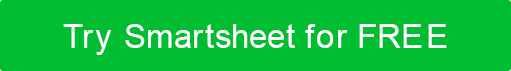 ORGANIZZAZIONEORGANIZZAZIONEORGANIZZAZIONENOME DEL PROGETTOCLIENTEMARCHIOPRODOTTOINFORMAZIONI DI CONTATTO.NOMEINFORMAZIONI DI CONTATTO.TELEFONOINFORMAZIONI DI CONTATTO.E-MAILINFORMAZIONI DI CONTATTO.INDIRIZZO POSTALEINFORMAZIONI DI CONTATTO.INDIRIZZO POSTALEINFORMAZIONI DI CONTATTO.INDIRIZZO POSTALEDATTERO:  DATTERO:  AUTORE:  CRONOLOGIA DELLE REVISIONI DEI DOCUMENTICRONOLOGIA DELLE REVISIONI DEI DOCUMENTICRONOLOGIA DELLE REVISIONI DEI DOCUMENTIVERSIONE N. & DATAAGGIORNATO DACAMBIAMENTI0.0.0 - XX/XX/XXXXFIRME DI APPROVAZIONEFIRME DI APPROVAZIONEFIRME DI APPROVAZIONENOME & TITOLODATTEROFIRMADISTRIBUZIONEDISTRIBUZIONEDISTRIBUZIONETEAM DI PROGETTO E STAKEHOLDERTEAM DI PROGETTO E STAKEHOLDERTEAM DI PROGETTO E STAKEHOLDERMetodo di diffusione e destinatariMetodo di diffusione e destinatariMetodo di diffusione e destinatariPROGETTOPROGETTOPROGETTOINTRODUZIONE |  Descrizione senza dettagli obbligatoriINTRODUZIONE |  Descrizione senza dettagli obbligatoriINTRODUZIONE |  Descrizione senza dettagli obbligatoriOBIETTIVO |  Cosa vuole ottenere il progetto?OBIETTIVO |  Cosa vuole ottenere il progetto?OBIETTIVO |  Cosa vuole ottenere il progetto?AMBITO DI LAVOROAMBITO DI LAVOROAMBITO DI LAVOROCosa comporta il progetto? Quali sono le modalità di consegna?Cosa comporta il progetto? Quali sono le modalità di consegna?Cosa comporta il progetto? Quali sono le modalità di consegna?GOVERNANCE DEL PROGETTOGOVERNANCE DEL PROGETTOGOVERNANCE DEL PROGETTODOMINI |  Il "cosa" delle decisioni di progettoDOMINI |  Il "cosa" delle decisioni di progettoDOMINI |  Il "cosa" delle decisioni di progetto| AUTORITÀ  "Chi" è responsabile di prendere decisioni chiave?| AUTORITÀ  "Chi" è responsabile di prendere decisioni chiave?| AUTORITÀ  "Chi" è responsabile di prendere decisioni chiave?| STRUTTURE & PROCESSI  Il "come" del processo decisionale| STRUTTURE & PROCESSI  Il "come" del processo decisionale| STRUTTURE & PROCESSI  Il "come" del processo decisionaleREQUISITI E COMPITIREQUISITI E COMPITIREQUISITI E COMPITICosa comporta il progetto? Quali sono le modalità di consegna?Cosa comporta il progetto? Quali sono le modalità di consegna?Cosa comporta il progetto? Quali sono le modalità di consegna?FABBISOGNOFABBISOGNOFABBISOGNOCOMPITI SPECIFICICOMPITI SPECIFICICOMPITI SPECIFICIGESTIONE DI PROGRAMMI E PROGETTIGESTIONE DI PROGRAMMI E PROGETTIGESTIONE DI PROGRAMMI E PROGETTISVILUPPO E SUPPORTO PER APPLICAZIONISVILUPPO E SUPPORTO PER APPLICAZIONISVILUPPO E SUPPORTO PER APPLICAZIONIDOCUMENTAZIONEDOCUMENTAZIONEDOCUMENTAZIONESUPPORTO UTENTI / HELP DESKSUPPORTO UTENTI / HELP DESKSUPPORTO UTENTI / HELP DESKCOMPITI FACOLTATIVICOMPITI FACOLTATIVICOMPITI FACOLTATIVIMATRICE DI RESPONSABILITÀMATRICE DI RESPONSABILITÀMATRICE DI RESPONSABILITÀRUOLO "RACI"DESCRIZIONE DEL RUOLODESCRIZIONE DEL RUOLOR - RESPONSABILEChi sta lavorando per soddisfare i risultati finali? Le parti responsabili ottengono la loro autorità da individui responsabili.Chi sta lavorando per soddisfare i risultati finali? Le parti responsabili ottengono la loro autorità da individui responsabili.A - RESPONSABILIAutorità decisionale ultimaAutorità decisionale ultimaC - CONSULTATOIndividui di cui si chiede il parere, in genere esperti/consulenti consultati dai responsabiliIndividui di cui si chiede il parere, in genere esperti/consulenti consultati dai responsabiliI - INFORMATOIndividui che ricevono rapporti sui progressiIndividui che ricevono rapporti sui progressiPERSONALEPERSONALEPERSONALERISORSE UMANERISORSE UMANERISORSE UMANETITOLO DI LAVORO / DESCRIZIONECOMPETENZE / CONOSCENZE RICHIESTECOMPETENZE / CONOSCENZE RICHIESTERIPRENDERIPRENDERIPRENDEFornire il collegamento o il percorso ai file.Fornire il collegamento o il percorso ai file.Fornire il collegamento o il percorso ai file.PROBLEMI E PROCESSO DI ESCALATIONPROBLEMI E PROCESSO DI ESCALATIONPROBLEMI E PROCESSO DI ESCALATIONPORTATAPORTATAPORTATAAVVICINARSIAVVICINARSIAVVICINARSIIDENTIFICAZIONEIDENTIFICAZIONEIDENTIFICAZIONECONVALIDA E DEFINIZIONE DELLE PRIORITÀCONVALIDA E DEFINIZIONE DELLE PRIORITÀCONVALIDA E DEFINIZIONE DELLE PRIORITÀANALISI DEI PROBLEMIANALISI DEI PROBLEMIANALISI DEI PROBLEMIMONITORAGGIO E REPORTINGMONITORAGGIO E REPORTINGMONITORAGGIO E REPORTINGPROCESSO DI ESCALATIONPROCESSO DI ESCALATIONPROCESSO DI ESCALATIONRISOLUZIONERISOLUZIONERISOLUZIONECHIUSURACHIUSURACHIUSURAGARANZIA DELLA QUALITÀ E MONITORAGGIO DEI RISULTATI FINALIGARANZIA DELLA QUALITÀ E MONITORAGGIO DEI RISULTATI FINALIGARANZIA DELLA QUALITÀ E MONITORAGGIO DEI RISULTATI FINALICRITERI GENERALI DI ACCETTAZIONECRITERI GENERALI DI ACCETTAZIONECRITERI GENERALI DI ACCETTAZIONEPROCESSO DI GARANZIA DELLA QUALITÀPROCESSO DI GARANZIA DELLA QUALITÀPROCESSO DI GARANZIA DELLA QUALITÀPROCESSO DI GOVERNANCE STANDARDPROCESSO DI GOVERNANCE STANDARDPROCESSO DI GOVERNANCE STANDARDIncludi il diagramma del processo per ottenere la migliore decisione possibile nel modo più efficiente possibile.Includi il diagramma del processo per ottenere la migliore decisione possibile nel modo più efficiente possibile.Includi il diagramma del processo per ottenere la migliore decisione possibile nel modo più efficiente possibile.ORGANIGRAMMA DEL PROGETTOORGANIGRAMMA DEL PROGETTOORGANIGRAMMA DEL PROGETTOFornire un grafico o uno schema dell'organigramma di tutte le parti, i dipartimenti e i comitati coinvolti.Fornire un grafico o uno schema dell'organigramma di tutte le parti, i dipartimenti e i comitati coinvolti.Fornire un grafico o uno schema dell'organigramma di tutte le parti, i dipartimenti e i comitati coinvolti.DISCONOSCIMENTOTutti gli articoli, i modelli o le informazioni fornite da Smartsheet sul sito Web sono solo di riferimento. Mentre ci sforziamo di mantenere le informazioni aggiornate e corrette, non rilasciamo dichiarazioni o garanzie di alcun tipo, esplicite o implicite, circa la completezza, l'accuratezza, l'affidabilità, l'idoneità o la disponibilità in relazione al sito Web o alle informazioni, agli articoli, ai modelli o alla grafica correlata contenuti nel sito Web. Qualsiasi affidamento che fai su tali informazioni è quindi strettamente a tuo rischio.